                                        LSA Long Term Plan 2019-20: Y9                               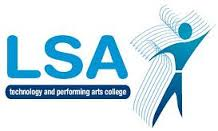 AUTUMNAUTUMNSPRINGSPRINGSUMMERSUMMER1: 3/9/19- 18/10/192: 31/10/19 – 20/12/193: 6/1/20 – 13/2/204: 24/2/20 – 3/4/205: 20/4/20 - 24/5/196: 1/6/19 – 21/7/197  WEEKS7.5 WEEKS6 WEEKS6  WEEKS5  WEEKS7.5  WEEKSAttitude: 26th Nov’Asst 2: 12th MarchAss3: 30th JuneBooks, expectations, ice breakersShakespeare:ContextRomeo and JulietFiction ComprehensionShort Story Writing (love and relationships)Seminal World Literature:OMAMSeminal World Literature:OMAMEduqas Love PoemsSpeech Writing and GCSE S&LBooks, expectations, ice breakersShakespeare:ContextRomeo and JulietFiction ComprehensionShort Story Writing (love and relationships)Seminal World Literature:OMAM3 weeksUnseen Poetry Practice – links to OMAMRevise Language Paper 1Revise OMAM characters for examIntroduction to Non-fiction ComprehensionASSESSMENTSkills Practice AssessmentSkills PracticeSkills PracticeEXAMLit Paper 1 Questions: ExtractCharacter AnalysisLang Paper 1: Comprehension &Narrative writingLit Paper 2 Question: Theme extract + whole textUnseen Poetry (part a and b)Part a and part bLanguage Paper 1&Lit Paper 2: OMAM characterACCELERATED READING & LIBRARY VISITSACCELERATED READING & LIBRARY VISITSACCELERATED READING & LIBRARY VISITSACCELERATED READING & LIBRARY VISITSACCELERATED READING & LIBRARY VISITSACCELERATED READING & LIBRARY VISITSHalf-termly SPaG focus:Half-termly SPaG focus:Half-termly SPaG focus:Half-termly SPaG focus:Half-termly SPaG focus:Half-termly SPaG focus:ParagraphsApostrophes/its & it’sCommas & c/sSpeechmarksColons & semicolonsInverted commasCapital letters/full-stopsHomophonesIE/EI rulesPlural endingsalot/aswell/infact etcRoots/prefixes/suffixes